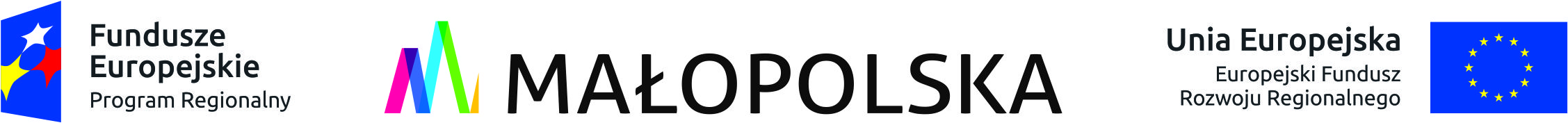 znak sprawy:	WIP.271.17.2019							          SIWZSPECYFIKACJA ISTOTNYCHWARUNKÓW ZAMÓWIENIA(oznaczana dalej jako SIWZ)dla postępowaniao udzielenie zamówienia publicznegow trybie przetargu nieograniczonegoNazwa zamówienia:Rozbudowa oczyszczalni ścieków w Proszowicach w ramach RPO WM na lata 2014 – 2020. Oś. 5 Ochrona Środowiska. Działanie 5.3 Ochrona zasobów wodnych. Poddziałanie 5.3.2 Gospodarka wodno-kanalizacyjnaZamawiający:Gmina Proszowiceul. 3 Maja 72, 32-100 Proszowicetel.: (12) 386-10-05, faks: (12) 386-15-55adres strony internetowej: www.proszowice.plPostępowanie o udzielenie zamówienia publicznego prowadzone jest zgodnie z przepisami ustawy z dnia 29 stycznia 2004 r. – Prawo zamówień publicznych (Dz. U. z 2018 r. poz. 1986 z późn. zm.), zwanej dalej „ustawą”. Do czynności podejmowanych w postępowaniu przez Zamawiającego i Wykonawców stosuje się przepisy kodeksu cywilnego, jeżeli przepisy ustawy nie stanowią inaczej.PROSZOWICE, WRZESIEŃ 2019___________________________CZĘŚĆ IOPIS PRZEDMIOTU ZAMÓWIENIAPrzedmiotem zamówienia jest rozbudowa oczyszczalni ścieków w Proszowicach w ramach RPO WM na lata 2014 – 2020 Oś. 5 Ochrona Środowiska. Działanie 5.3 Ochrona zasobów wodnych. Poddziałanie 5.3.2 Gospodarka wodno-kanalizacyjna.Opis przedmiotu zamówienia znajduje się w dokumentacji projektowej stanowiącej Załącznik A oraz STWiOR.  Wbudowane urządzenia powinny być kompatybilne pomiędzy sobą jak również z urządzeniami istniejącymi. Zamawiający nie dopuszcza zastosowania urządzeń prototypowych.Wykonawca zapewni serwis urządzeń znajdujący się na terenie Polski oraz magazyn części zamiennych.  Ponadto Wykonawca będzie obowiązany do:przedłożenia Zamawiającemu do akceptacji projektu harmonogramu robót z uwzględnieniem zachowania ciągłości pracy istniejącej oczyszczalni oraz nie pogorszenia jakości oczyszczanych ścieków,organizacji zaplecza budowy w  sposób nieutrudniający dostępu do istniejących obiektów,utrzymywania drożności komunikacyjnej chodników i dróg oraz zabezpieczenia miejsc wykonywania robót,utrzymywania porządku na terenie budowy,obsługi geodezyjnej, oznakowania w trakcie prowadzenia robót, dokonanie inwentaryzacji geodezyjnej wykonanych robót,wykonanie i przekazanie Zamawiającemu dokumentacji powykonawczej, instrukcji obsługi i eksploatacji wykonanych instalacji i zainstalowanych urządzeńzabezpieczenie instalacji i urządzeń na terenie budowy i w jej bezpośrednim otoczeniu przed ich zniszczeniem lub uszkodzeniem w trakcie wykonywania robót, stanowiących przedmiot zamówienia,przekazanie wszelkiej dokumentacji skompletowanej w trakcie wykonywania przedmiotu zamówienia zgodnie z przepisami Prawa budowlanego,przeprowadzenie niezbędnych prób oraz uzyskanie wszelkich wymaganych opinii, zmian, niezbędnych do uzyskania decyzji  dopuszczającej obiekt do użytkowania,sporządzenia listy części szybkozużywających i zamiennych wraz z rysunkami wskazującymi ich lokalizację w urządzeniachW celu prawidłowego obliczenia ceny oferty Zamawiający udostępni Wykonawcy przeprowadzenie wizji obiektu. W tym celu Zamawiający umożliwi Wykonawcy dostęp do terenu budowy w terminie uprzednio uzgodnionym z osobą wymienioną w części VII pkt 2 SIWZ. Kod Wspólnego Słownika Zamówień (CPV): 45252100-4 - Roboty budowlane w zakresie oczyszczalni ścieków45000000-7 Roboty budowlane45330000-9 Roboty instalacyjne wodno-kanalizacyjne i sanitarne45300000-0 Roboty instalacyjne w budynkach42996900-3 Urządzenia do obróbki osadówWszystkie zastosowane materiały i urządzenia muszą posiadać niezbędne atesty, aprobaty i deklaracje zgodności.Wszędzie gdziekolwiek w opisie przedmiotu zamówienia wskazana została nazwa producenta, znak towarowy, patent lub pochodzenie, to wskazaniu takiemu towarzyszy wyraz „lub równoważny”.Wszelkie użyte nazwy handlowe należy traktować jak informację uściślającą. Dopuszcza się użycie do realizacji robót budowlanych produkty równoważne, co do ich jakości i docelowego przeznaczenia oraz spełnianych funkcji i walorów użytkowych. Przez jakość należy rozumieć minimalne parametry materiału lub urządzenia wskazanego z nazwy w zakresie wartości podanych w dowolnie obowiązującej normie na terenie Kraju lub Unii dla tego urządzenia lub materiału.W przypadkach, których Zamawiający opisał przedmiot zamówienia poprzez wskazanie Polskich norm przenoszących europejskie lub innych norm, aprobat technicznych lub innych technicznych systemów odniesienia, Zamawiający dopuszcza rozwiązania równoważne.Wykonawca, który powołuje się na rozwiązania równoważne opisanym przez Zamawiającego, jest obowiązany wykazać, że oferowane przez niego systemy spełniają wymagania określone przez Zamawiającego.Zatrudnienie na podstawie umowy o pracęZamawiający wymaga zatrudnienia przez Wykonawcę, oraz ewentualnych podwykonawców, na podstawie umowy o pracę osoby, które wykonują czynności związane bezpośrednio z realizacją zamówienia w zakresie robót fizycznych wynikających z załączonej dokumentacjitj. wszystkich osób wykonujących czynności polegające na wykonywaniu pracy w sposób określony w art. 22 § 1 ustawy z dnia 26 czerwca 1974 r. - Kodeks pracy (Dz.U. z 2019 r. poz. 1040 z późn. zm.).Wykonawca, w celu udokumentowania zatrudnienia osób na podstawie umowy o pracę, przed zawarciem umowy, oraz na wezwanie Zamawiającego w każdej chwili w trakcie realizacji zamówienia, składa oświadczenie, że osoby te będą (są) zatrudnione na podstawie umowy o pracę przez Wykonawcę lub podwykonawcę.Zamawiający, w zakresie kontroli spełniania przez Wykonawcę ww. wymagań, zastrzega sobie uprawnienia do weryfikacji, wszystkimi zgodnymi z przepisami prawa sposobami, zatrudnienia ww. osób na podstawie umowy o pracę. W szczególności Zamawiający może żądać od Wykonawcy zaświadczenia właściwej terenowej jednostki organizacyjnej Zakładu Ubezpieczeń Społecznych lub Kasy Rolniczego Ubezpieczenia Społecznego albo innego dokumentu potwierdzającego opłacanie składek na ubezpieczenia społeczne i zdrowotne z tytułu zatrudnienia na podstawie umów o pracę, żądać zanonimizowanych kopii dowodów potwierdzających zgłoszenie pracownika przez pracodawcę do ubezpieczenia społecznego i zdrowotnego oraz może wystąpić do właściwego okręgowego inspektora pracy o przeprowadzenie stosownej kontroli u Wykonawcy lub podwykonawcy.W przypadku niespełnienia ww. wymagań, Wykonawca zapłaci karę w wysokości i na zasadach określonych we wzorze umowy (Załącznik 5 do SIWZ), a nadto Zamawiający może wypowiedzieć umowę.CZĘŚĆ IITRYB UDZIELENIA ZAMÓWIENIAPrzetargu nieograniczony.CZĘŚĆ IIIPODWYKONAWCYZamawiający dopuszcza powierzenie podwykonawcom wykonania dowolnej części zamówienia. Zamawiający żąda, jeżeli Wykonawca zamierza powierzyć podwykonawcom wykonanie części zamówienia, wskazania tych części zamówienia w ofercie (sporządzonej zgodnie ze wzorem stanowiącym Załącznik 1 do SIWZ – formularz „Oferta”) i podania firm podwykonawców – jeżeli są znani Wykonawcy. Obowiązek ten dotyczy wyłącznie podwykonawców, na zdolnościach których Wykonawca nie polega.W przypadku jeżeli Wykonawca będzie polegał na zdolnościach innych podmiotów w celu wykazania spełniania warunków udziału w postępowaniu, o których mowa w części V pkt 1 SIWZ, zgodnie z art. 22a ust. 4 ustawy: „W odniesieniu do warunków dotyczących wykształcenia, kwalifikacji zawodowych lub doświadczenia, wykonawcy mogą polegać na zdolnościach innych podmiotów, jeśli podmioty te zrealizują roboty budowlane lub usługi, do realizacji których te zdolności są wymagane”, będzie obowiązany do realizacji tych części zamówienia za pomocą tych podmiotów.CZĘŚĆ IVTERMIN WYKONANIA ZAMÓWIENIAWykonawca powinien wykonać zamówienia w terminie do dnia 01. września 2020 r.CZĘŚĆ VWARUNKI UDZIAŁU W POSTĘPOWANIU ORAZ PODSTAWY WYKLUCZENIAO udzielenie zamówienia może ubiegać się Wykonawca, który:dysponuje osobami, które będą odpowiedzialne za kierowanie robotami budowlanymi będącymi przedmiotem zamówienia, posiadającymi uprawnienia budowlane (na równi z uprawnieniami budowlanymi traktuje się decyzję o uznaniu kwalifikacji zawodowych obywateli państw członkowskich w rozumieniu przepisów ustawy z dnia 15 grudnia 2000 r. o samorządach zawodowych architektów oraz inżynierów budownictwa (Dz. U. z 2016 r. poz. 1725), do kierowania robotami budowlanymi w następujących specjalnościach i zakresie:budowlano-konstrukcyjnej,instalacyjnej w zakresie instalacji i urządzeń wodociągowych i kanalizacyjnych,instalacyjnej w zakresie instalacji i urządzeń elektrycznych,wpisanymi na listę członków właściwej izby samorządu zawodowego,nie podlega wykluczeniu z postępowania o udzielenie zamówienia na podstawie art. 24 ust. 1 oraz ust. 5 pkt 8 ustawy.Jeżeli Wykonawcy wspólnie ubiegają się o udzielenie zamówienia, powinni łącznie spełniać warunki, o którym mowa w pkt 1. Jeżeli Wykonawca, w celu potwierdzenia spełniania warunku udziału w postępowaniu, o którym mowa w pkt 1, polega na zdolnościach innych podmiotów, musi udowodnić Zamawiającemu, że realizując zamówienie, będzie dysponował niezbędnymi zasobami tych podmiotów, w szczególności przedstawiając zobowiązanie tych podmiotów do oddania Wykonawcy do dyspozycji niezbędnych zasobów na potrzeby realizacji zamówienia. Dowody, w szczególności zobowiązanie, składane są w oryginale lub kopii poświadczonej za zgodność z oryginałem. Postanowienia części VI.2 ust. 2–5 SIWZ stosuje się odpowiednio.CZĘŚĆ VIOŚWIADCZENIA I DOKUMENTYVI.1. OświadczenieWykonawca składa wraz z ofertą aktualne na dzień składania ofert oświadczenie stanowiące wstępne potwierdzenie, że Wykonawca nie podlega wykluczeniu z postępowania oraz spełnia warunki udziału w postępowaniu, o których mowa w części V pkt 1 SIWZ. Oświadczenie, o którym mowa w ust. 1, Wykonawca składa w formie pisemnej, zgodnie ze wzorem stanowiącym Załącznik 2 do SIWZ.Jeżeli Wykonawcy wspólnie ubiegają się o udzielenie zamówienia, oświadczenie, o którym mowa w ust. 1, składa każdy Wykonawca. Oświadczenie potwierdza, że Wykonawca nie podlega wykluczeniu z postępowania oraz spełnia warunki udziału w postępowaniu w zakresie, w którym wykazuje ich spełnianie.Jeżeli Wykonawca, w celu potwierdzenia spełniania warunków udziału w postępowaniu, o których mowa w części V pkt 1 SIWZ, polega na zdolnościach innych podmiotów, zamieszcza informacje o tych podmiotach w oświadczeniu, zgodnie ze wzorem stanowiącym Załącznik 2a do SIWZ, w celu wykazania braku istnienia wobec nich podstaw wykluczenia oraz spełniania, w zakresie, w jakim powołuje się na ich zasoby, warunku udziału w postępowaniu.VI.2. 	Wykaz dokumentów potwierdzających spełnianie warunków udziału w postępowaniuZamawiający przed udzieleniem zamówienia wezwie Wykonawcę, który złożył najkorzystniejszą ofertę (ofertę, która została najwyżej oceniona), do złożenia aktualnych na dzień złożenia następujących dokumentów:wykazu osób (zgodnie ze wzorem stanowiącym Załącznik 4 do SIWZ), o których mowa w części V pkt 1 SIWZ, wraz z informacjami na temat ich uprawnień, a także zakresu wykonywanych przez nie czynności oraz informacją o podstawie do dysponowania tymi osobami.Jeżeli Wykonawca, w celu potwierdzenia spełniania warunków udziału w postępowaniu, o których mowa w części V pkt 1 SIWZ, polega na zdolnościach innych podmiotów, składa wraz z dokumentami, o których mowa w ust. 1, dowody, o których mowa w art. 22a ust. 2 ustawy.Dokumenty składane są w oryginale lub kopii poświadczonej za zgodność z oryginałem. Poświadczenie za zgodność z oryginałem następuje w formie pisemnej. W przypadku, gdy dokument składa się z więcej niż jednej strony, kopia każdej zapisanej strony powinna być poświadczona za zgodność z oryginałem.Poświadczenia za zgodność z oryginałem dokonuje odpowiednio Wykonawca, Wykonawcy wspólnie ubiegający się o udzielenie zamówienia albo podmiot, na którego zdolnościach polega Wykonawca, w zakresie dokumentów, które każdego z nich dotyczą.Dokumenty sporządzone w języku obcym są składane wraz z tłumaczeniem na język polski.VI.3	Oświadczenie dotyczące grupy kapitałowejZamawiający, w dniu w którym oferty zostaną otwarte (część XII SIWZ), niezwłocznie po otwarciu ofert zamieści na stronie internetowej informacje, o których mowa w art. 86 ust. 5 ustawy, w szczególności dotyczące firm oraz adresów Wykonawców, którzy złożyli oferty w terminie. Wykonawca, w terminie 3 dni od zamieszczenia na stronie internetowej tych informacji, przekazuje Zamawiającemu, bez wezwania, oświadczenie o przynależności albo braku przynależności do tej samej grupy kapitałowej, o której mowa w art. 24 ust. 1 pkt 23 ustawy (zgodnie ze wzorem stanowiącym Załącznik 3 do SIWZ). W przypadku przynależności do tej samej grupy kapitałowej, Wykonawca wraz z oświadczeniem może złożyć dokumenty bądź informacje potwierdzające, że powiązania z innym Wykonawcą nie prowadzą do zakłócenia konkurencji w postępowaniu.Jeżeli Wykonawcy wspólnie ubiegają się o udzielenie zamówienia, oświadczenie, o którym mowa w ust. 1, składa każdy z Wykonawców.Oświadczenie, o którym mowa w ust. 1, składane jest w oryginale. Oświadczenie sporządzone w języku obcym jest składane wraz z tłumaczeniem na język polski.Jeżeli w postępowaniu zostanie złożona jedna oferta, Wykonawca, który ją złożył, nie przekazuje Zamawiającemu oświadczenia, o którym mowa w ust. 1.W sprawach nieuregulowanych postanowieniami niniejszej części SIWZ mają zastosowanie przepisy rozporządzenia Ministra Rozwoju z dnia 26 lipca 2016 r. w sprawie rodzajów dokumentów, jakich może żądać zamawiający od wykonawcy w postępowaniu o udzielenie zamówienia (Dz. U. poz. 1126 z późn. zm.).CZĘŚĆ VIIINFORMACJE O SPOSOBIE POROZUMIEWANIA SIĘ ZAMAWIAJĄCEGO Z WYKONAWCAMI ORAZ PRZEKAZYWANIA OŚWIADCZEŃ I DOKUMENTÓW,WSKAZANIE OSÓB UPRAWNIONYCH DO POROZUMIEWANIA SIĘZ WYKONAWCAMIZgodnie z wyborem Zamawiającego, komunikacja między Zamawiającym a Wykonawcami odbywa się za pośrednictwem operatora pocztowego w rozumieniu ustawy z dnia 23 listopada 2012 r. – Prawo pocztowe (Dz. U. z 2018 r. poz. 2188 z późn. zm.), osobiście, za pośrednictwem posłańca, faksu lub przy użyciu środków komunikacji elektronicznej w rozumieniu ustawy z dnia 18 lipca 2002 r. o świadczeniu usług drogą elektroniczną (Dz. U. z 2019 r. poz. 123).Do porozumiewania się z Wykonawcami uprawniona jest Pani Aneta Praszkiewicz e-mail:apraszkiewicz@um.proszowice.pl, tel. 12-385-12-45, w dniach od poniedziałku do piątku w godz. 9.00 – 13.00. e-mail: sekretariat@um.proszowice.pl,CZĘŚĆ VIIIINFORMACJE DOTYCZĄCE WADIUMZamawiający nie wymaga wniesienia wadium.CZĘŚĆ IXTERMIN ZWIĄZANIA OFERTĄWykonawca pozostanie związany złożoną ofertą przez okres 30 dni. Bieg terminu związania ofertą rozpoczyna się wraz z upływem terminu składania ofert określonego w części XII SIWZ.CZĘŚĆ XOPIS SPOSOBU OBLICZENIA CENYWykonawca w oparciu o dokumentację projektową w tym „przedmiar robót” oraz STWiOR sporządzi kosztorys ofertowy sporządzony metodą szczegółową, a następnie poda cenę brutto oferty w Załączniku 1 (oferta) za wykonanie całości przedmiotu zamówienia.W cenie, o której mowa w ust. 1, należy uwzględnić podatek od towarów i usług (VAT) według obowiązujących stawek, zgodnie z przepisami ustawy z dnia 11 marca 2004 r. o podatku od towarów i usług.W cenie oferty należy uwzględnić wszystkie koszty związane z wykonaniem przedmiotu zamówienia i zapewnieniem należytego funkcjonowania eksploatacyjnego. Cena oferty, powinna uwzględniać ryzyko Wykonawcy z tytułu błędnego oszacowania kosztów związanych z wykonaniem przedmiotu zamówienia.Wynagrodzenie Wykonawcy z tytułu wykonania całości przedmiotu zamówienia jest wynagrodzeniem równym cenie oferty i nie ulegnie zmianie w okresie wykonywania umowy, z wyjątkiem przypadków wskazanych we wzorze umowy, wynikających z przepisu art. 142 ust. 5 ustawy, chyba że są dopuszczalne na podstawie przepisów art. 144. Zamawiający zwraca uwagę, że wartość kosztów pracy przyjęta przez Wykonawcę do ustalenia ceny oferty nie może być niższa od minimalnego wynagrodzenia za pracę albo minimalnej stawki godzinowej, ustalonych na podstawie przepisów ustawy z dnia 10 października 2002 r. o minimalnym wynagrodzeniu za pracę (Dz. z 2018 r. poz. 2177 z późn. zm.).Wykonawca, składając ofertę, obowiązany jest poinformować Zamawiającego, czy wybór oferty będzie prowadzić do powstania u Zamawiającego obowiązku podatkowego, wskazując nazwę (rodzaj) towaru lub usługi, których dostawa lub świadczenie będzie prowadzić do jego powstania, oraz wskazując ich wartość bez kwoty podatku.Kosztorys będzie służył do sporządzenia harmonogramu robót.CZĘŚĆ XIOPIS SPOSOBU PRZYGOTOWANIA OFERTYOferta powinna być sporządzona w języku polskim, napisana pismem maszynowym, komputerowym lub nieścieralnym atramentem, z zachowaniem formy pisemnej pod rygorem nieważności, tj. własnoręcznie podpisana przez osoby upoważnione do składania oświadczeń woli w imieniu Wykonawcy, zgodnie z zasadami reprezentacji Wykonawcy (czytelny podpis albo co najmniej podpis skrócony i czytelnie napisane imię i nazwisko, np. pieczęć imienna).Jeżeli oferta będzie podpisana przez pełnomocników, Wykonawca powinien dołączyć do oferty pełnomocnictwa, z treści których wynikać będzie umocowanie do podpisania oferty przez pełnomocników. Wszystkie pełnomocnictwa dołączone do oferty powinny być złożone w formie oryginału lub kopii poświadczonej notarialnie za zgodność z oryginałem.Jeżeli Wykonawcy wspólnie ubiegają się o udzielenie zamówienia, do oferty powinno być dołączone pełnomocnictwo dla ustanowionego pełnomocnika, o którym mowa w art. 23 ust. 2 ustawy.Do sporządzenia oferty należy wykorzystać formularz „Oferta” (Załącznik 1 do SIWZ), wypełniając wszystkie rubryki formularza.Jeżeli Wykonawca zamierza powierzyć podwykonawcom wykonanie części zamówienia, obowiązany jest wskazać w ofercie te części zamówienia i podać firmy podwykonawców (jeżeli są Wykonawcy znani), zgodnie z postanowieniem części III SIWZ.Wszelkie poprawki powinny być dokonane czytelnie i zaparafowane przez osoby podpisujące ofertę.Wykonawca może złożyć jedną ofertę. Oferta nie może zawierać rozwiązań wariantowych, w szczególności więcej niż jednej ceny.Wraz z ofertą Wykonawca składa oświadczenie (oświadczenia) o których mowa w części VI.1 SIWZ oraz kosztorys.Ofertę wraz z oświadczeniem (oświadczeniami), kosztorysem należy umieścić w jednym nieprzejrzystym opakowaniu oznaczonym:Gmina Proszowice, 32-100 Proszowice, ul. 3 Maja 72Przetarg nieograniczony – znak sprawy: Rozbudowa oczyszczalni ścieków w Proszowicach w ramach RPO WM na lata 2014 – 2020 Oś. 5 Ochrona Środowiska. Działanie 5.3 Ochrona zasobów wodnych. Poddziałanie 5.3.2 Gospodarka wodno-kanalizacyjnaOFERTAoraz opatrzonym nazwą i adresem Wykonawcy.CZĘŚĆ XIIMIEJSCE ORAZ TERMIN SKŁADANIA I OTWARCIA OFERTOfertę należy złożyć w Urzędzie Gminy Proszowice, 32-100 Proszowice, ul. 3 Maja 72, Biuro Obsługi Interesanta (Dziennik Podawczy, parter), w terminie do dnia 20 września 2019 r. do godz. 11.00.Oferty zostaną otwarte w Urzędzie Gminy Proszowice, 32-100 Proszowice, ul. 3 Maja 72, sala „Ślubów”, w dniu 20 września 2019 r. o godz. 11.30.CZĘŚĆ XIIIKRYTERIA OCENY OFERT, ICH WAGI ORAZ SPOSÓB OCENY OFERTZamawiający dokona oceny ofert niepodlegających odrzuceniu na podstawie kryteriów i ich wag określonych wyżej w następujący sposób:według kryterium „cena oferty” ofercie zostaną przyznane punkty zgodnie ze wzorem:pc = (cm/c)100 pkt,gdzie cm oznacza najniższą cenę spośród cen wszystkich ofert niepodlegających odrzuceniu, zaś c oznacza cenę ocenianej oferty,według kryterium „okres gwarancji” ofercie zostaną przyznane punkty zgodnie ze wzorem:pg = (g/gM)100 pkt,gdzie gM oznacza najdłuższy okres gwarancji spośród okresów gwarancji podanych we wszystkich ofertach niepodlegających odrzuceniu, zaś g oznacza okres gwarancji podany w ocenianej ofercie. Jeżeli najdłuższy okres gwarancji spośród okresów gwarancji podanych we wszystkich ofertach niepodlegających odrzuceniu będzie dłuższy niż 5 lat, Zamawiający przyjmie gM = 5 [lat]. Jeżeli okres gwarancji podany przez Wykonawcę w ofercie będzie dłuższy niż 5 lat, dla oceny ofert Zamawiający przyjmuje okres gwarancji równy 5 [lat] (do umowy zostanie wpisany okres gwarancji podany w ofercie). Okres gwarancji podany przez Wykonawcę w ofercie nie może być krótszy niż 3 lata.Ocenę oferty stanowić będzie liczba punktów równa:p = pc  0,60 + pg  0,40.Zgodnie z art. 2 pkt 5 lit. a ustawy, ta spośród ofert, która uzyska największą liczbę punktów (która zostanie najwyżej oceniona), będzie ofertą najkorzystniejszą. Zamawiający, zastosuje procedurę, o której mowa w art. 24aa ustawy, tj. najpierw dokona badania ofert oraz oceny ofert w sposób opisany wyżej, a następnie zbada, czy Wykonawca, którego oferta została oceniona jako najkorzystniejsza (została najwyżej oceniona), nie podlega wykluczeniu z postępowania oraz spełnia warunki udziału w postępowaniu.CZĘŚĆ XIVFORMALNOŚCI, JAKIE POWINNY ZOSTAĆ DOPEŁNIONE PO WYBORZEOFERTY W CELU ZAWARCIA UMOWYNiezwłocznie po wyborze najkorzystniejszej oferty Zamawiający zawiadomi Wykonawców, którzy złożyli oferty, o wyborze najkorzystniejszej oferty. Wykonawcę, którego oferta została wybrana, Zamawiający niezwłocznie zawiadomi o miejscu i terminie zawarcia umowy.Przed zawarciem umowy Wykonawca, którego oferta została wybrana, będzie obowiązany:przekazać Zamawiającemu informacje niezbędne do przygotowania projektu umowy, zgodnie ze wzorem umowy (Załącznik 5 do SIWZ),wnieść zabezpieczenie należytego wykonania umowy.CZĘŚĆ XVWYMAGANIA DOTYCZĄCE ZABEZPIECZENIA NALEŻYTEGO WYKONANIAUMOWYWykonawca, którego oferta zostanie wybrana jako najkorzystniejsza (część XIII SIWZ), zobowiązany będzie przed podpisaniem umowy, najpóźniej w dniu podpisania umowy, do wniesienia zabezpieczenia należytego wykonania umowy w wysokości 1,5% ceny oferty.Zabezpieczenie może być wniesione w pieniądzu, poręczeniach bankowych lub poręczeniach spółdzielczej kasy oszczędnościowo-kredytowej (zobowiązanie kasy jest zobowiązaniem pieniężnym), gwarancjach bankowych, gwarancjach ubezpieczeniowych lub poręczeniach udzielanych przez podmioty, o których mowa w art. 6b ust. 5 pkt 2 ustawy z dnia 9 listopada 2000 r. o utworzeniu Polskiej Agencji Rozwoju Przedsiębiorczości.Zabezpieczenie wnoszone w pieniądzu Wykonawca wpłaca przelewem na rachunek bankowy wskazany przez Zamawiającego.W przypadku wniesienia wadium w pieniądzu Wykonawca może wyrazić zgodę na zaliczenie kwoty wadium na poczet zabezpieczenia.Zasady przechowywania, zmiany formy i zwrotu zabezpieczenia określają przepisy art. 148 – 151 ustawy.CZĘŚĆ XVIWZÓR UMOWYZamawiający przewiduje możliwość zmian postanowień zawartej umowy – warunki takich zmian zostały określone we wzorze umowy. Wzór umowy zawarty jest w Załączniku 5 do SIWZ.CZĘŚĆ XVIIPOUCZENIE O ŚRODKACH OCHRONY PRAWNEJ PRZYSŁUGUJĄCYCHWYKONAWCY W TOKU POSTĘPOWANIA O UDZIELENIE ZAMÓWIENIAŚrodki ochrony prawnej określone w ustawie (odwołanie, skarga do sądu) przysługują Wykonawcy, jeżeli ma lub miał interes w uzyskaniu zamówienia oraz poniósł lub może ponieść szkodę w wyniku naruszenia przez Zamawiającego przepisów ustawy.Odwołanie przysługuje wyłącznie wobec czynności:określenia warunków udziału w postępowaniu,wykluczenia odwołującego z postępowania o udzielenie zamówienia,odrzucenia oferty odwołującego,opisu przedmiotu zamówienia,wyboru najkorzystniejszej oferty.Odwołanie wnosi się do Prezesa Krajowej Izby Odwoławczej w formie pisemnej w postaci papierowej albo w postaci elektronicznej, opatrzone odpowiednio własnoręcznym podpisem albo kwalifikowanym podpisem elektronicznym.Odwołujący przesyła kopię odwołania Zamawiającemu przed upływem terminu do wniesienia odwołania w taki sposób, aby Zamawiający mógł zapoznać się z jego treścią przed upływem tego terminu.Odwołanie wnosi się w terminach określonych w art. 182 ustawy.Szczegółowe postanowienia dotyczące odwołania zawarte są w przepisach art. 180 – 198 ustawy.Na orzeczenie Krajowej Izby Odwoławczej przysługuje skarga do sądu.Do skargi mają zastosowanie przepisy art. 198a – 198g ustawy.CZĘŚĆ XVIIIINFORMACJE UZUPEŁNIAJĄCENa podstawie art. 13 ust. 1 i 2 rozporządzenia Parlamentu Europejskiego i Rady (UE) 2016/679 z dnia 27 kwietnia 2016 r. w sprawie ochrony osób fizycznych w związku z przetwarzaniem danych osobowych i w sprawie swobodnego przepływu takich danych oraz uchylenia dyrektywy 95/46/WE (ogólne rozporządzenie o ochronie danych) (Dz. Urz. UE L 119 z 04.05.2016, str. 1), zwanego dalej „RODO”, Zamawiający informuje, że: administratorem Państwa danych osobowych jest Burmistrz Miasta i Gminy Proszowice z siedzibą w Proszowicach, 32-100 Proszowice ul. 3 Maja 72,inspektorem ochrony danych osobowych w Urzędzie Miasta i Gminy w Proszowicach jest Pan Damian Król, tel. (12) 385-12-23, e-mail: iodo@proszowice.pl,Państwa dane osobowe przetwarzane będą na podstawie art. 6 ust. 1 lit. c RODO w celu związanym z niniejszym postępowaniem o udzielenie zamówienia, odbiorcami Państwa danych osobowych będą osoby lub podmioty, którym udostępniona zostanie dokumentacja niniejszego postępowania na podstawie art. 8 oraz art. 96 ust. 3 ustawy,Państwa dane osobowe będą przechowywane, zgodnie z art. 97 ust. 1 ustawy, przez okres 4 lat od dnia zakończenia niniejszego postępowania, a jeżeli czas trwania umowy przekroczy 4 lata, okres przechowywania obejmie cały czas trwania umowy,obowiązek podania przez Państwa danych osobowych bezpośrednio Państwa dotyczących jest wymogiem ustawowym określonym w przepisach ustawy, związanym z udziałem w niniejszym postępowaniu,stosowanie do art. 22 RODO, w odniesieniu do Państwa danych osobowych decyzje nie będą podejmowane w sposób zautomatyzowany,posiadają Państwo:na podstawie art. 15 RODO prawo dostępu do danych osobowych Państwa dotyczących, przy czym w przypadku gdy wykonanie obowiązków, o których mowa w art. 15 ust. 1–3 RODO, wymagałoby niewspółmiernie dużego wysiłku, Zamawiający może żądać od Państwa wskazania dodatkowych informacji mających na celu sprecyzowanie żądania lub sprecyzowanie nazwy lub daty zakończonego postępowania o udzielenie zamówieniana podstawie art. 16 RODO prawo do sprostowania Państwa danych osobowych, przy czym skorzystanie z tego prawa nie może skutkować zmianą wyniku niniejszego postępowania, zmianą postanowień umowy w zakresie niezgodnym z ustawą ani nie może naruszać integralności protokołu postępowania oraz załączników do protokołuna podstawie art. 18 RODO prawo żądania od administratora ograniczenia przetwarzania danych osobowych z zastrzeżeniem przypadków, o których mowa w art. 18 ust. 2 RODO, przy czym prawo to nie ma zastosowania w odniesieniu do przechowywania w celu zapewnienia możliwości korzystania ze środków ochrony prawnej – wystąpienie z żądaniem, o którym mowa w art. 18 ust. 1 RODO, nie ogranicza przetwarzania danych osobowych do czasu zakończenia niniejszego postępowaniaprawo do wniesienia skargi do Prezesa Urzędu Ochrony Danych Osobowych, gdy uznają Państwo, że przetwarzanie danych osobowych Państwa dotyczących narusza przepisy RODO,nie przysługuje Państwu:w związku z art. 17 ust. 3 lit. b, d lub e RODO prawo do usunięcia danych osobowychprawo do przenoszenia danych osobowych, o którym mowa w art. 20 RODOna podstawie art. 21 RODO prawo sprzeciwu wobec przetwarzania danych osobowych, gdyż podstawą prawną przetwarzania Państwa danych osobowych jest art. 6 ust. 1 lit. c RODO.    Grzegorz Cichy[Burmistrz Gminy]Proszowice, dnia 05.09.2019 r.W załączeniu:formularz „Oferta” (Załącznik 1)oświadczenie (Załączniki 2)oświadczenie dotyczące innych podmiotów (Załącznik 2a)oświadczenie o grupie kapitałowej (Załącznik 3)wykaz osób (Załącznik 4)wzór umowy (Załącznik 5)dokumentacja projektowa, STWiOR, rysunki, przedmiar robót  (Załącznik A)kryteriumwagacena ofertyokres gwarancji60%40%